DBAMY O PRZYRODĘ- DZIEŃ ZIEMI (22.04.2020) Dzień dobry Kochane Dzieci, Drodzy RodziceDzisiaj obchodzimy Międzynarodowy Dzień Ziemi .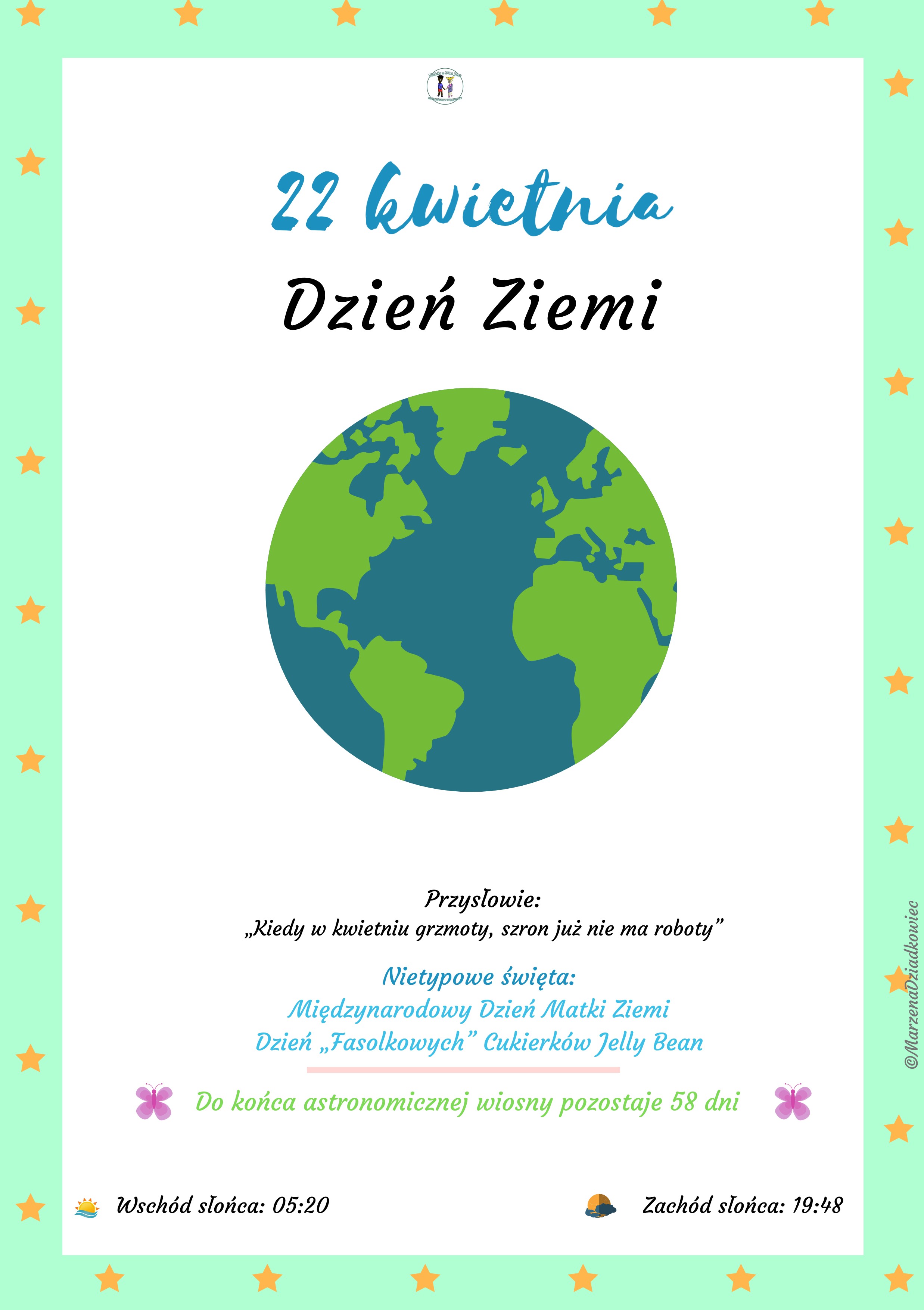  Na początku chciałabym abyście obejrzeli krótki filmik dotyczący dbania o naszą planetę:
https://www.facebook.com/paulina.palinska.54/videos/10219618473365973/A może posłuchamy ekologicznej piosenki „ Cały świat jest w naszych rękach?”       https://www.youtube.com/watch?v=pRNtFXew_VE&feature=emb_titleA czy Wy wiecie co możemy zrobić dla naszej planety? 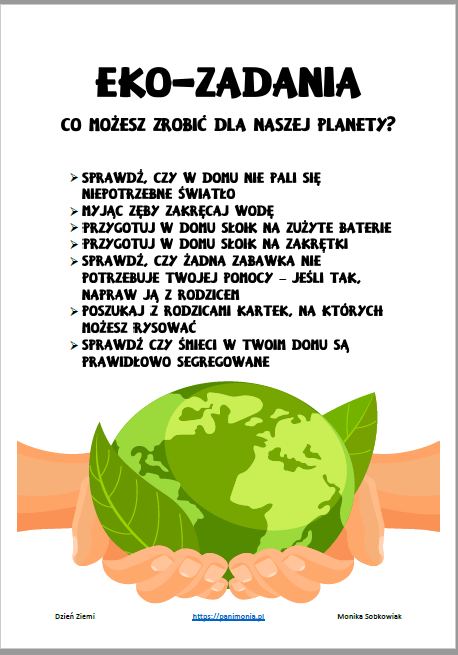 Na koniec mam dla Was troszkę szlaczków: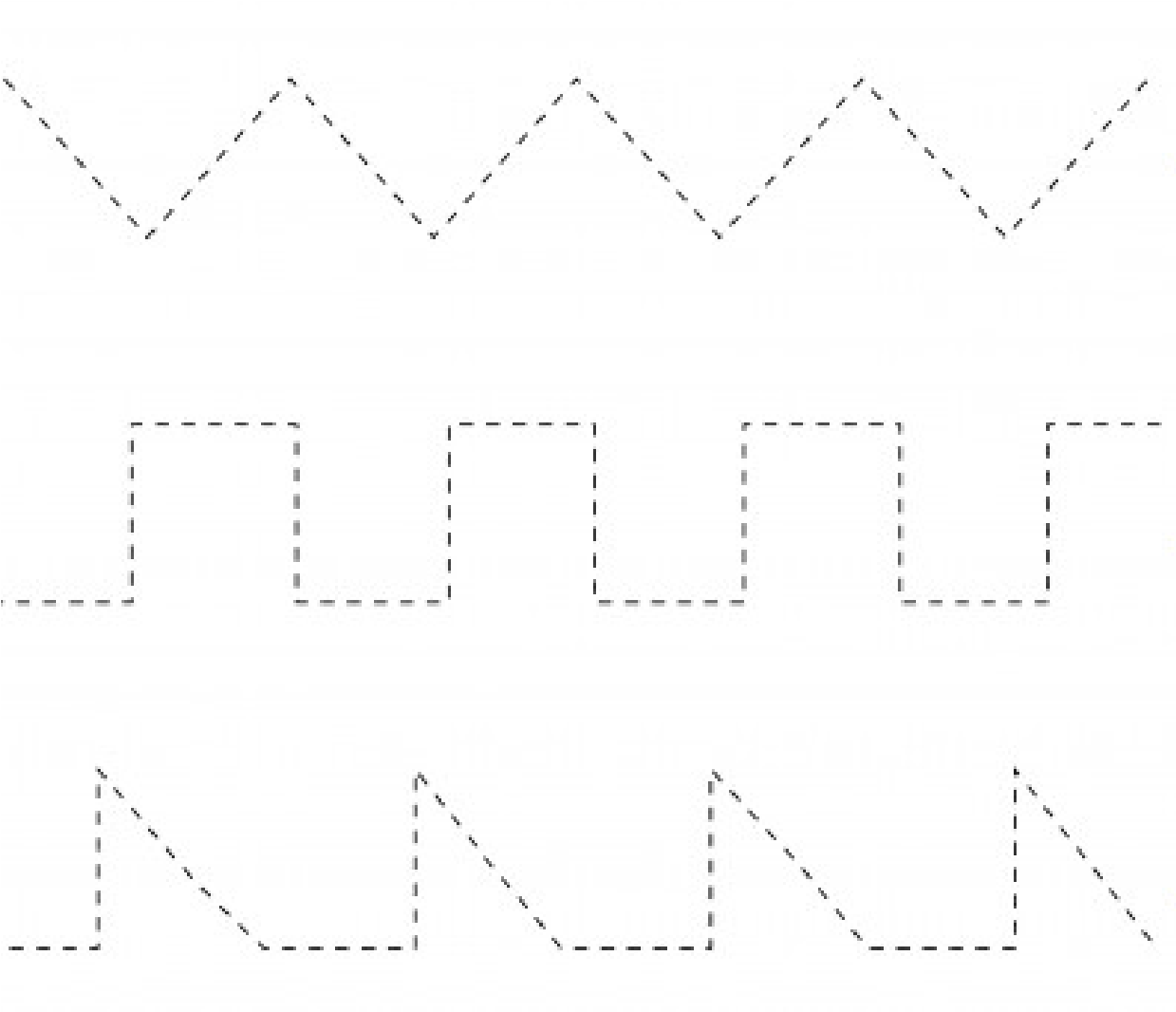 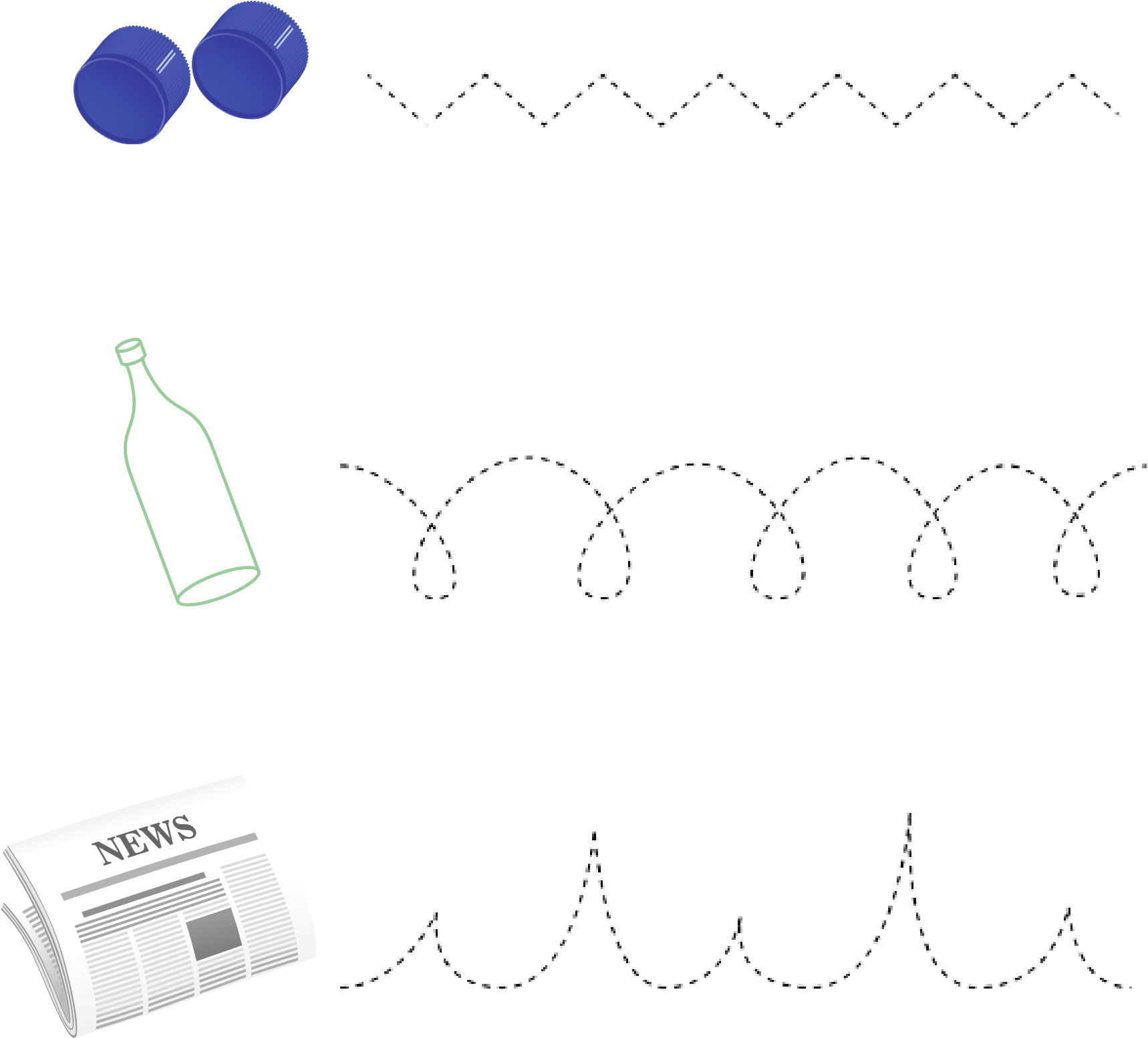 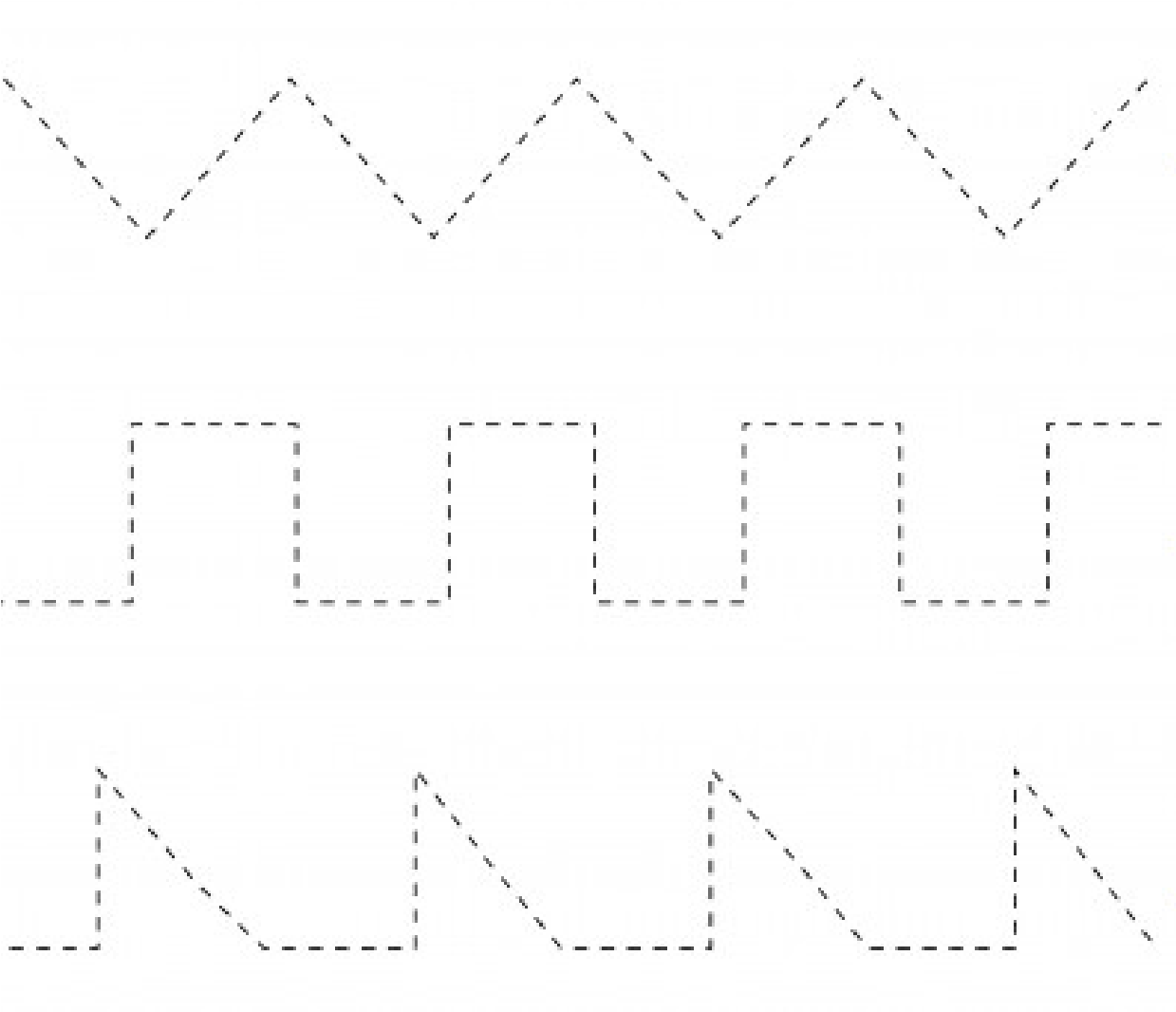 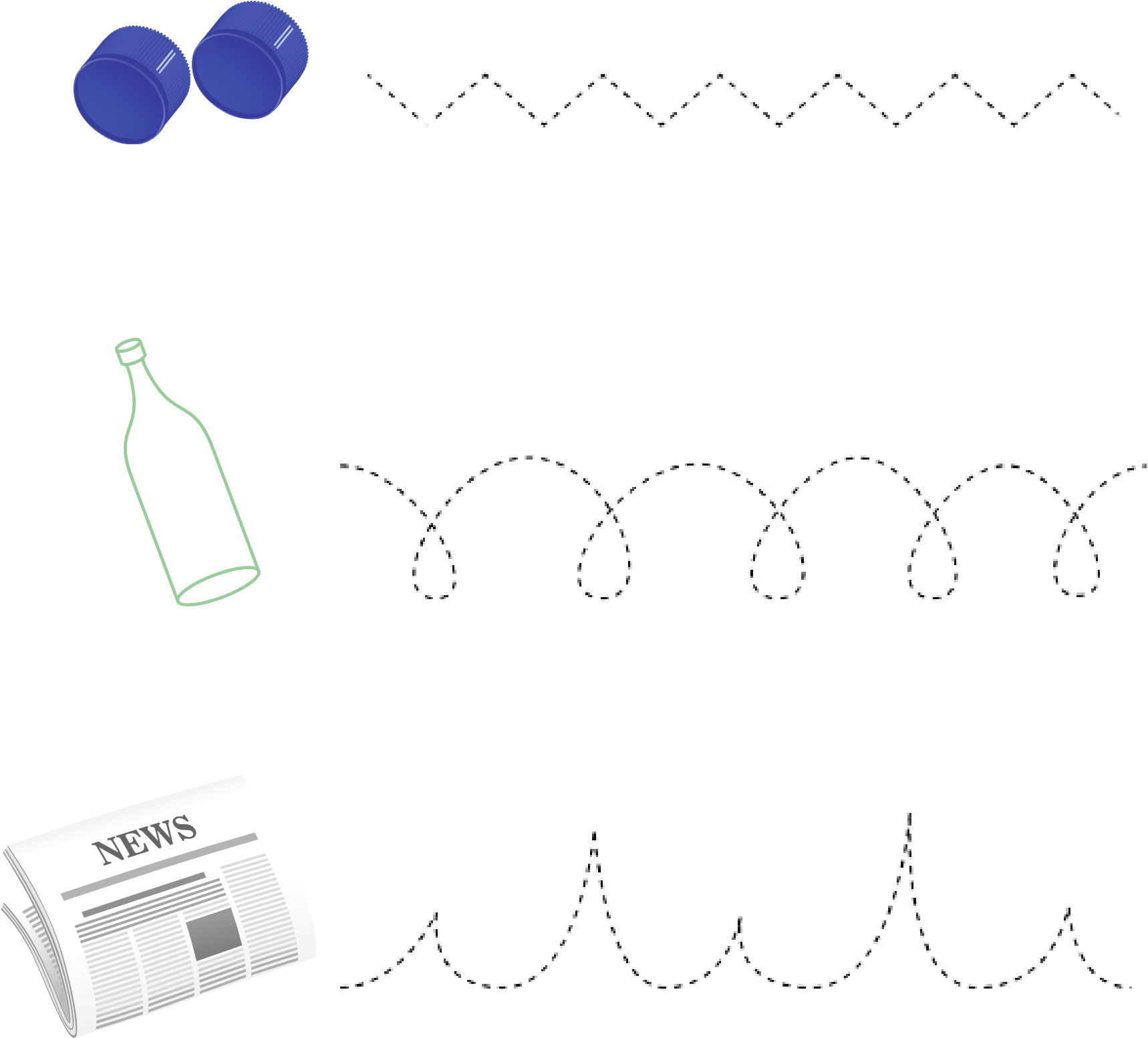 I kolorowankę: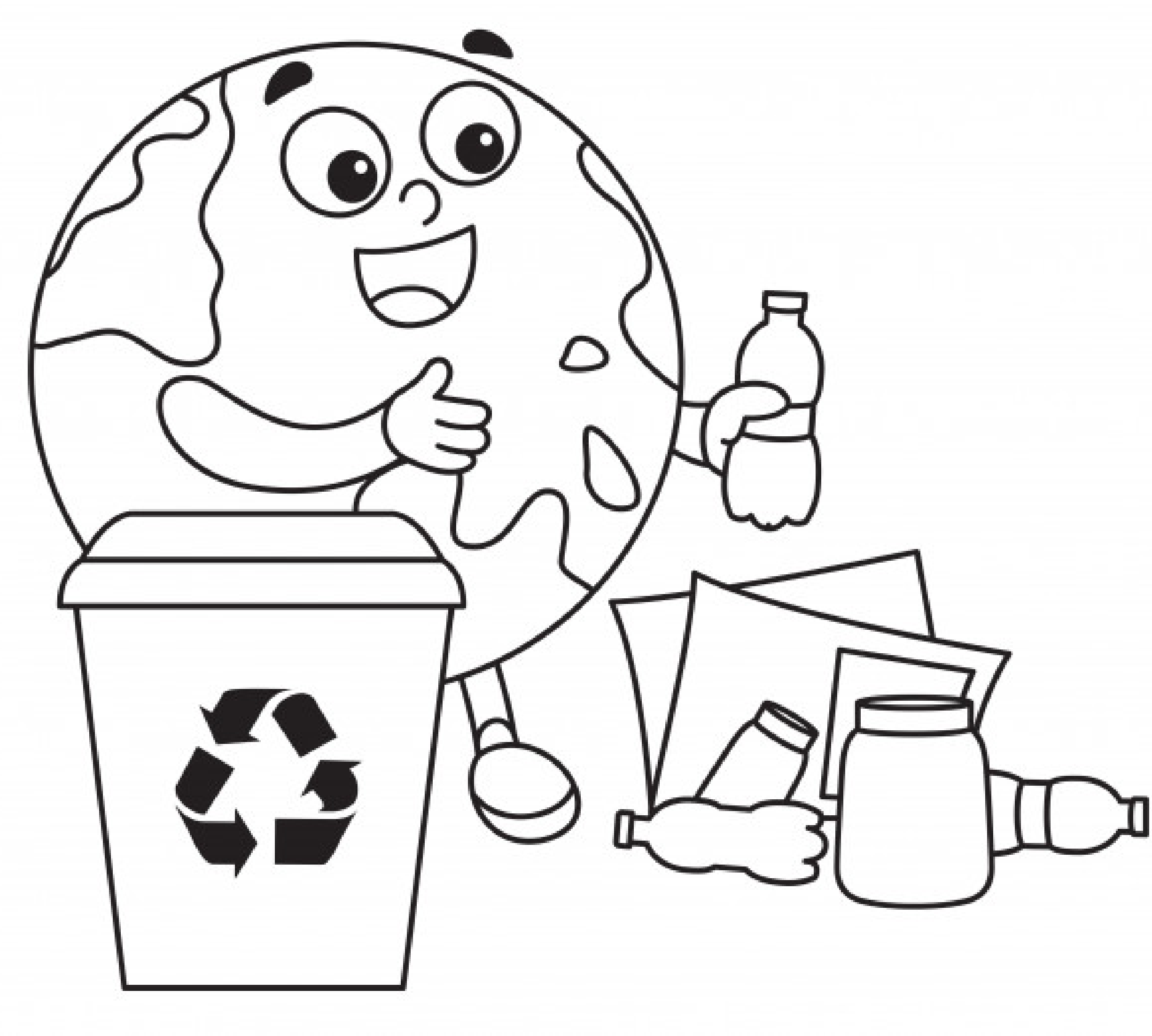 Pozdrawiam Was bardzo serdecznie PANI OLA 